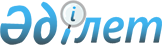 О внесении изменений в постановление Правительства Республики Казахстан от 24 октября 2013 года № 1143 "Об утверждении норм эксплуатационного запаса топлива в осенне-зимний период для энергопроизводящих организаций"
					
			Утративший силу
			
			
		
					Постановление Правительства Республики Казахстан от 5 августа 2014 года № 898. Утратило силу постановлением Правительства Республики Казахстан от 4 августа 2017 года № 470
      Сноска. Утратило силу постановлением Правительства РК от 04.08.2017 № 470 (вводится в действие со дня его первого официального опубликования).
      Правительство Республики Казахстан ПОСТАНОВЛЯЕТ:
      1. Внести в постановление Правительства Республики Казахстан от 24 октября 2013 года № 1143 "Об утверждении норм эксплуатационного запаса топлива в осенне-зимний период для энергопроизводящих организаций" (САПП Республики Казахстан, 2013 г., № 62, ст. 850) следующие изменения:
      в нормах эксплуатационного запаса топлива в осенне-зимний период для энергопроизводящих организаций, утвержденных указанным постановлением:
      пункт 1 изложить в следующей редакции: 
      "1. Для энергопроизводящих организаций, работающих на твердом и жидком топливе:
      1) количество основного и резервного топлива на 10 суток при расстоянии доставки до 200 километров;
      2) количество основного и резервного топлива на 20 суток при расстоянии доставки более 200 километров.".
      2. Настоящее постановление вводится в действие по истечении десяти календарных дней после дня его первого официального опубликования.
					© 2012. РГП на ПХВ «Институт законодательства и правовой информации Республики Казахстан» Министерства юстиции Республики Казахстан
				
Премьер-Министр
Республики Казахстан
К. МАСИМОВ